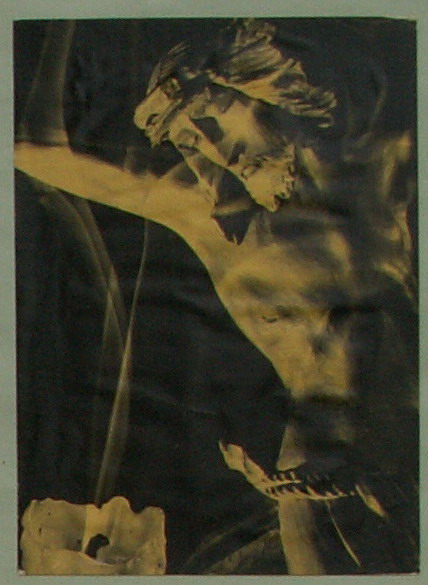 „Rozhodnutí pro víru“       (11)    Jan Chlumský        2012b) Nejpádnější argument a působení Ducha svatéhoJeho působení můžeme nazvat působením Dobra ve světě. Víra vnímá Ducha svatého jako dárce pokoje a milostí přicházejících od Boha. „Bůh se ve své dobrotě a moudrosti rozhodl zjevit sebe samého a oznámit tajemství své vůle (srov. Ef 1,9): že lidé prostřednictvím Krista, vtěleného Slova, mají v Duchu svatém přístup k Otci a stávají se účastnými božské přirozenosti (srov. Ef 2,18; 2 Petr 1,4)./KKC 51/Je přítomný v Božím slově, ve svátostech a v církvi. Křesťanská zbožnost je trinitární: V Otci skrze Syna v jednotě Ducha svatého.Bůh nás chce skrze Syna prostřednictvím Ducha sv. uvést do svého života. Syn Boží sestoupil mezi nás, nikoliv proto, aby udělal pořádek, ale aby lidi přitáhl k sobě a uvedl je z povrchního do plného života u Otce.Jako Bůh má právo stanovit si podmínky, jak máme se svým životem nakládat. Ale právě jako Bůh vidí, která cesta je nejlepší, což my si nanejvýš vždy můžeme pouze domýšlet. On je Láska a už proto je pro nás tím nejlepším rozhodnutím odevzdat se mu s důvěrou, bez toho, že bychom „chtěli pochopit to, co pochopit nejsme schopni.“ - Vím, že je toho moc a mé ego a má pýcha i domýšlivost ve vlastní rozum se tomu brání. Přesto mnohým svatým dopomohl rozum právě k tomu, co lze nazvat „vrhnutím se do Boží náruče“ a udělat své „já“ šťastnějším, než by bylo možné jakýmkoliv jiným způsobem. Opak pýchy – pokora, je vyvýšila daleko výš, než by byla schopna je vyvýšit pýcha. Právě pro svou odevzdanost a důvěru pochopili více než je člověk světa, byť sebevíce studovaný, schopen pochopit.Ježíš nepřišel za každého z nás prolít všechnu svou krev z nějakého rozmaru či za účelem svého povýšení. Vždyť on – Bůh z Boha, žijící v Nejsvětější Trojici v naprosté plnosti lásky, nic nepostrádal a nic dokonalejšího, většího ani svobodnějšího nemůže být. Tak proč se vydal do rukou lidí? – Je snad jediná odpověď: Aby rozšířil svou nezvětšitelnou lásku o srdce lidí, které se rozhodl uvést do svého života, do společenství lásky Nejsvětější Trojice, aby s ním sdíleli Lásku, kterou sdílel od věčnosti. On, nestvořený, jedné podstaty s Otcem, žil v lásce tak silné, že od věčnosti tvoří soupodstatnou osobu Trojjediného Boha.Neskonale se ponížil, aby nás mohl povýšit. Ve svém ponížení ukázal kdo je a jak nás miluje. Sebe nám dal za vzor i za vstupenku do nebe. Stačí ho přijmout za učitele lásky a dojít ke ztotožnění s jeho neskonalou láskou.Začněme s pomocí Ducha svatého docela malými krůčky. Potřebujeme sice dojít k dokonalé lásce vůči Bohu, ale toho nějak zatím nejsme schopni. Svatý Jan v 1.listě píše: „Kdo nemiluje svého bratra, kterého vidí, nemůže milovat Boha, kterého nevidí. A on nám dal toto přikázání: aby ten, kdo miluje Boha, miloval i svého bratra. (1 Jan 4,20n) A jak je to s naší láskou k těm nejbližším, k partnerovi v manželství?Začněme se učit třeba zde. Vezmeme-li docela obyčejnou lidskou lásku, můžeme udělat její určitý povrchní rozbor za pomocí toho, co si dříve zamilovaná dvojice dokáže později vzájemně vyčítat jako nedostatek lásky, dokonce až jako důvod jejich rozvodu. (Jejich výčitky mohou být někdy jen v srdci, nevyřčené nahlas, takže nevyvolají sice hned reakci, ale jsou příčinou zranění.)Z toho můžeme odvodit lidskou představu lásky, najít v čem ji vidíme my sami, jakou požadujeme, a ač Bůh nás podobně také tak miluje, my vůči němu zůstáváme dlužníky. Půjde zde o jistou formu sebepoznání, potřebnou pro další kroky.  Také je vhodné si připomenout skutečnost trvalé a neměnné Boží lásky k nám i 16 podob lásky (pohromadě před koncem této části) jak je ve 13. kap. Korintským uvedl apoštol Pavel [v závorkách odlišný výraz v ekumenickém vydání].Časté výčitky partnerů, které provázejí ničení vzájemné lásky, obvykle začínají  od slov: „Ty už mne nemiluješ“ – a emotivně se vyčítá či vyjmenovává proč.Vytvořme si z tohoto, už každý sám, obraz očekávané lásky:Kdybys mě měl rád (ráda) tak bys udělal... – (to či ono, přestože je ti to nějak zatěžko, protože to znamená určitou oběť) najednou se vidí i drobnosti, které si člověk dříve ani neuvědomil, ale jedná se o skutky, které byť i malé, soužití zdokonalují. Kdybys mě měla ráda, tak bys pochopila, že já teď potřebuji dělat něco jiného a dala mi pokoj.(skrze knihu Bible Kazatel /3,1-8/ nám Bůh říká, že „všechno má svůj čas“) – „láska je však dobrosrdečná [laskavá], shovívavá [trpělivá], nemyslí jen a jen na sebe [nehledá svůj prospěch]“ (1Kor 13,4-5) – „láska všechno omlouvá [ať se děje cokoliv, láska vydrží]“ (1Kor 13,7)  Kdybys mě měl rád, tak bys přemýšlel, čím mi udělat  radost. (Žitá láska je důvodem k radosti a v dokonalé podobě čeká u Boha všechny osoby čistého srdce)Kdybys mě měl rád, tak by sis udělal čas na... (a Bůh ten čas pro nás má)Kdybys mě měl rád, tak bys mi pomohl s dětmi  (a Bůh svou milostí pomáhá, jen je třeba odpovídajícím způsobem prosit – s pokorou, důvěrou, vytrvalostí)Kdybys mě měl (a) rád (a), tak bys tolik nerozhazoval (a) peníze...Kdybys mě měl rád, šel bys se mnou na koncert... /zde bývá ještě „předhazován“ někdo jiný, kdo se svou partnerkou jde. Případně je zde zdůrazněno, že jiný si jde kam chce, ale ona či on musí.../ (Bůh ten chce být s námi, kamkoli půjdeme, vyjma za tím, co škodí naší duši) – „láska je shovívavá (takže nevyčítá), nezávidí (1Kor 13, 4).Kdybys mě měl rád, nepřehlížel bys, co vše pro tebe dělám /násl. výčet činností/ avšak láska „se nevychloubá“(1Kor 13,4).Kdybys mě měl rád, nebyl by ti lhostejný můj názor  (a Bůh, který dal svobodu názoru čeká, že za ním, o tom svém si přijdu popovídat) „Láska nemyslí jen a jen na sebe [nehledá svůj prospěch]“ (1Kor 13,5)Kdybys mě měl rád, tak bys byl doma, nechodil tak často.../ za svou zálibou/  (a Bůh zůstává v kostele ve svatostánku a čeká...) „láska všecko vydrží [vytrvá]“ (1Kor 13,7)  Kdybys mě měl rád, neobdivoval bys druhé, ale všímal si mne.Kdybys mě měl rád, tak bys mi nebyl nevěrný... (a Bůh zůstává věrným i když my sami jsme nevěrní – 2Tim 2,13) „láska nedělá co se nepatří [nejedná nečestně]“ (1Kor 13,5)  Kdybys mě měl rád, nebyl bys tak domýšlivý (a Bůh zná pravdu).Kdybys mě měl rád, nedělal bys mi naschvály... „Láska zapomíná, když jí někdo ublíží /-nikomu nic nepřipisuje k tíži/ [nepočítá křivdy]“ (1Kor 13,5)  Na partnerovi najednou vadí (dříve přehlížené chování): různé dávné závislosti a neřesti (mezi nimi i ty, před kterými někdo již na počátku vztahu varoval), ale „láska se nerozčiluje [nedá se vydráždit] (1Kor 13,5)  - a Bůh snáší naše provinění, Boží Syn se dokonce na kříži modlí za své trýznitele a vrahy, aby jim to nebylo připsáno k tíži; omlouvá je, že nevědí, co činí. Výčitky přechází v hádky, pro které je druhý viděn jako nesnesitelný,na všem bazíruje, chce, aby bylo vše podle něj, je puntičkář stále něčím vyhrožuje, je pesimista nebo zase cholerikať řeknu cokoliv, druhý v tom vidí něco chybného, proto nezbývá než stále přemýšlet, jak ten druhý chce, aby to bylo řečenostále zevšeobecňuje přidáním „ty vždycky“předhazuje, že jinde mohou mít uklízeno, nesnese nic odloženého na dřezuneuklízí si ponožky, pohazuje oblečenímá nepřiměřené požadavky, hledí na vnější vzhled a je pro něj důležitější upravená  kolegyně v práci, než upracovaná manželkavidí, co pro partnera udělá druhý, ale moje snahy ne (výtky bývají i pro malý výdělek), nezřízeně touží po tom, co mají druzí, nakonec i po zdravějším partnerovičasto mluví o zdravotních potížích, jakoby je měl jen onněkde se druhému vyčítá, že spolu nemohou mít děti, jinde zase že došlo k početí, když se to rozhodně nehodí, protože... (kde je odevzdanost a společné nesení nesnází z manželského slibu?)ty mě už nevěříš?!ty už mě nemiluješ! „Láska nikdy nad ničím nezoufá [má naději]“ (1Kor 13,7)  Mimo tyto postoje, objevuje se ještě jeden hříšný, při němž se o pocitech nemluví s manželským partnerem, ale s přítelem či přítelkyní, kterým je dávána důvěra sdělením, jak život s dosavadním partnerem je těžký, jaké on má chyby a požadavky, cože si manžel myslí... Ve skutečnosti jde o hledání podpory názoru, že s ním se žít nedá, protože je např. líný, zbabělý, už nemiluje jako dřív a je to zoufalé; a přemýšlí jak by se mu dalo co nejvíce špatného udělat (případně ho ještě napravit, nebo se ho zbavit jen proto, že se stal invalidou), a tak sebe „spravedlivě“ uspokojit.Dostává-li se křesťan na cestu k takovému stupni nelásky vůči osobě, které dal před Bohem slib, že jí zachová lásku, úctu a věrnost, že ji nikdy neopustí a ponese s ní dobré a zlé  až do smrti, nemůže milovat Boha, kterého nevidí. Kde je odevzdanost osobě, kterou přijal se vším, co ji v budoucnu bude čekat?Je zapotřebí si uvědomit, kam to všechno vede, jak se mezi lidmi vytrácí pokoj, mírumilovné soužití a že jde o zpronevěřování se jak daným slibům, tak darům od Boha, s přirozenými následky... Každý je sám za sebe zodpovědný k čemu se rozhodne, ale toto rozhodnutí svými následky dopadá i na ostatní lidi, jak o tom bylo řečeno u problému bolesti.Člověk sám, zejména na vlastní sebeovládání je slabý, ale je zde stále možnost spolupráce s Boží milostí, které je tím více, čím více je využívána. S tou pak je možné nejen ovládnout sebe samého, ale i měnit svět k dobrému.Nic nezvládnu vlastní silou, ale v síle Boží milosti, pokornou službou lásky, která se stává světlem pro rozhodování, pro víru dalších lidí. Duch Boží vane kde chce (srov. Jan 3,8 s vysvětlivkou), působí zejména ve svátostech a to v různé míře podle toho jak je přijímající disponován, případně mu byla vyprošena milost někým druhým.Po příkladu Krista na kříži a svatých, má i každý z nás se modlit za ty, od nichž cítíme ublížení a toužit po tom, aby se jim dostalo odpuštění.Zopakujme si častěji 16 rysů lásky, jak je v listě Korinťanům popsal apoštol Pavel:  „Láska je shovívavá [trpělivá], je dobrosrdečná [laskavá], nezávidí, láska se nevychloubá, nenadýmá [není domýšlivá], nedělá, co se nepatří [nejedná nečestně], nemyslí jen a jen na sebe [nehledá svůj prospěch], nerozčiluje se [nedá se vydráždit], zapomíná, když jí někdo ublíží /-nikomu nic nepřipisuje k tíži/ [nepočítá křivdy], má zármutek, když se dělá něco špatného [nemá radost ze špatnosti], ale raduje se, když lidé žijí podle pravdy [vždycky se raduje z pravdy]. Láska všechno omlouvá, všemu věří [ať se děje cokoliv, láska vydrží], nikdy nad ničím nezoufá [má naději], láska všecko vydrží [vytrvá].  Láska nikdy nepřestává“ (1Kor 13,4-8).V začátku této své velepísně na lásku sv. Pavel zdůraznil, že kdyby neměl lásku tak všechno ostatní mu nic neprospěje. Uvedl: „...kdybych rozuměl všem tajemstvím, ovládal všecko, co se může vědět, a víru měl v nevyšší míře, takže bych hory přenášel, ale neměl lásku, nejsem nic“ (1Kor 13,2).Zákonem křesťanského života není jen psaný zákon, ale je jím působení Ducha svatého, který křesťana oduševňuje a řídí. - LÁSKA V DUCHU SVATÉM.Z nauky o Trojici je vyvozováno, že Bůh nás miluje v Duchu svatém, skrze něj je nám vlita do srdce láska a my jsme tak schopni milovat Boha jen v něm.„Boží láska je nám vlita do srdce skrze Ducha svatého, který nám byl dán.“ (Řím 5,5)To platí pro manželskou dvojici i pro křesťanskou rodinu.Vstup do svátostného manželství, rozhodnutí pro lásku, která je božskou ctností, to je i rozhodnutím pro víru a pro život z víry. Novým rozhodnutím pro víru je i každé zbožné přijetí kterékoli svátosti, neboť je obnoveným otevřením se pro působení Ducha svatého.Nemusí být těžké pochopit, že tato rozhodnutí ve svém důsledku jsou schopná změnit stav společnosti rozpadajících se rodin, a tak zastavit zhoršující se morálku a vztahy mezi všemi lidmi. Zůstane však těžké přemáhání sobeckosti, dokud nad ní zcela nezvítězí láska. Rozhodování pro dobro proto zůstane ohrožováno ze strany zla.(pokračování příště)Se schválením autora stránek  http//catholica.cz  připravil k tisku  Iosif Fickl 